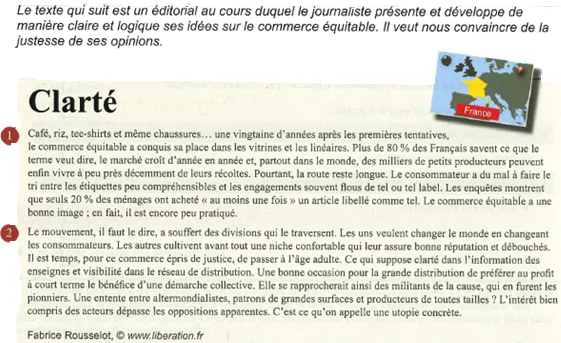 Texte: Clarté (commerce équitable)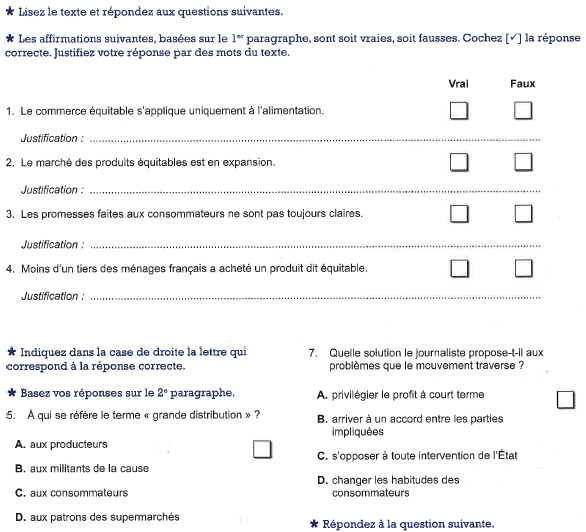 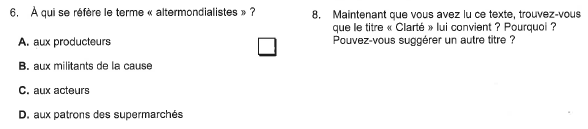 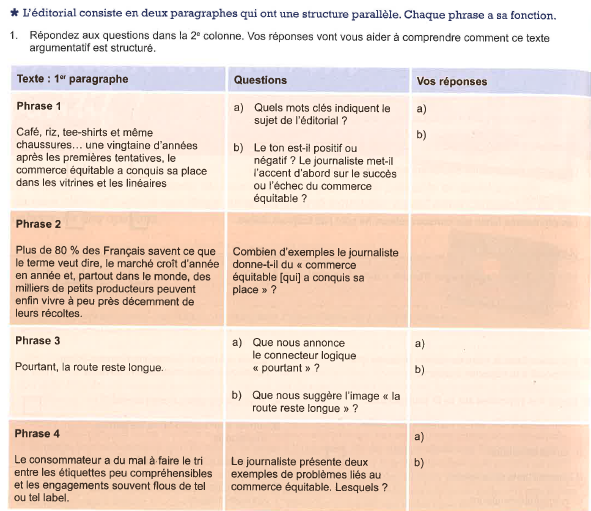 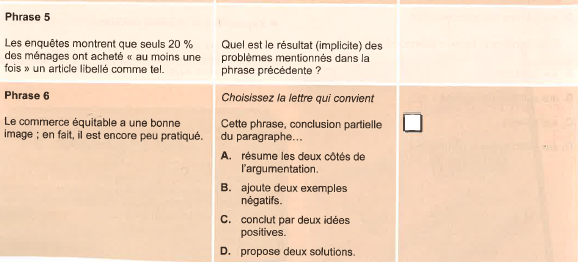 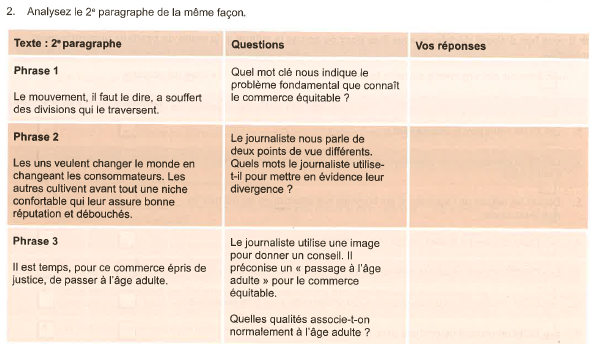 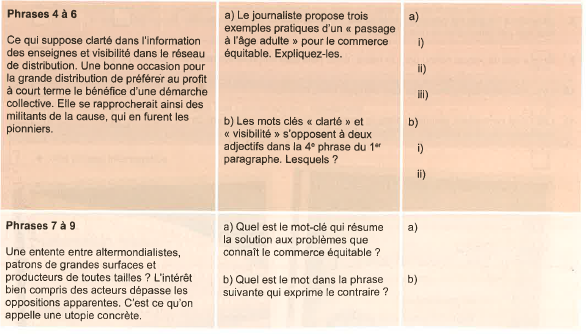 